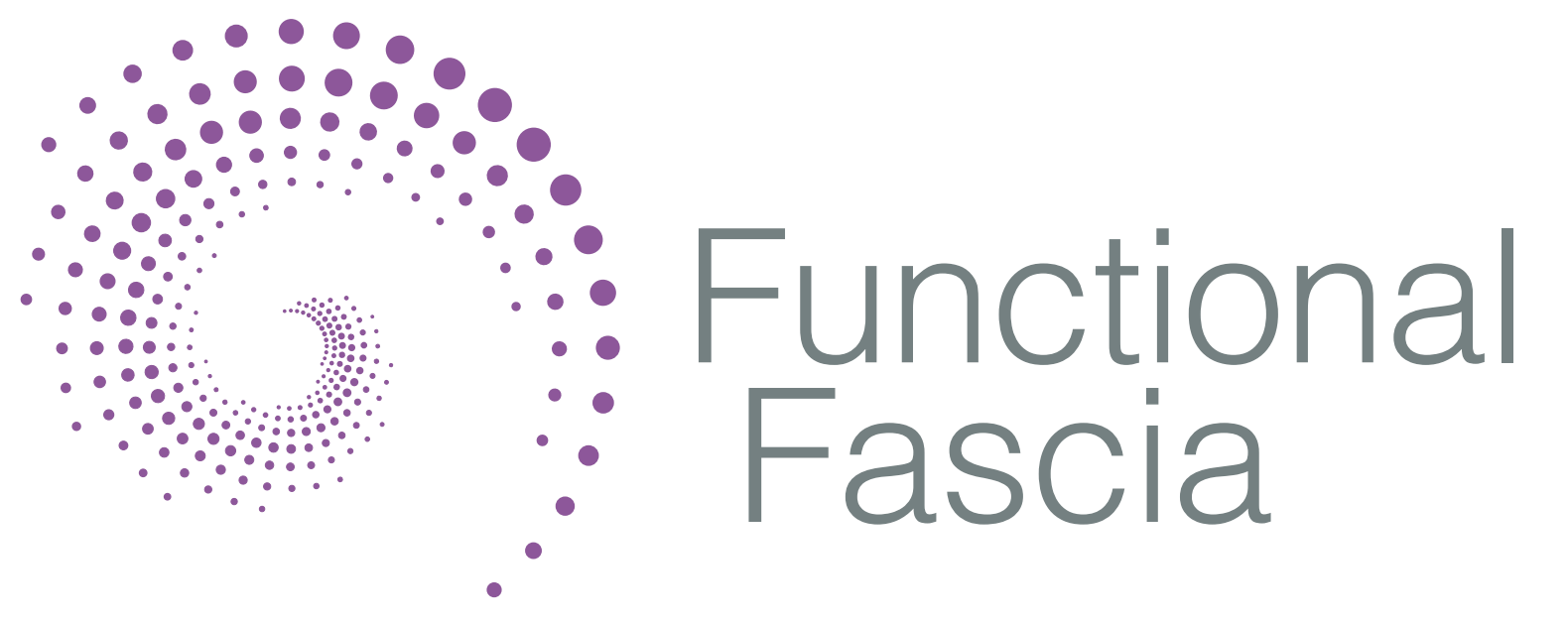 This is to certify that 
_________________________ has attended the 90 minute webinar - Neuro  Anatomy. Covering anatomy, fascia & functional movement with Julian Baker & Dr Nick Marcer





julian@functionalfascia.com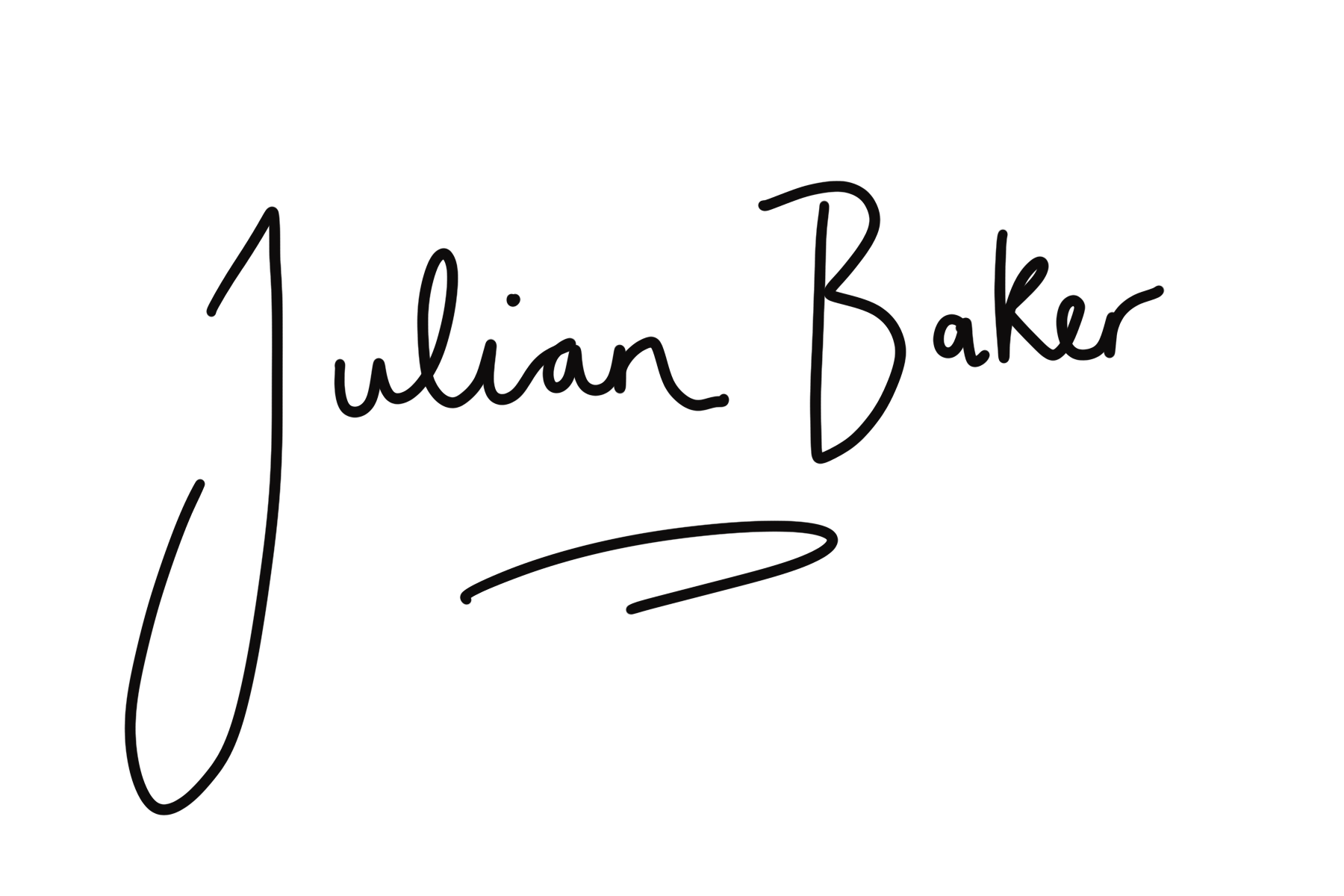 